BILJKE U PROLJEĆE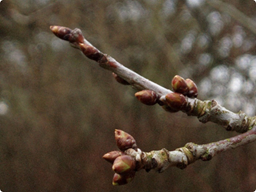 ŠTO SE POJAVLJUJE NA GRANAMA DRVEĆA?BALONIPUPOVILOPTICE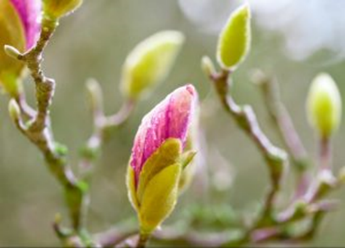 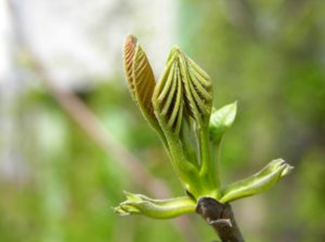 ŠTO IZLAZI IZ PUPOVA?LISTIĆI I CVJETIĆIVISIBABE I ZVONČIĆIPAS I MAČKA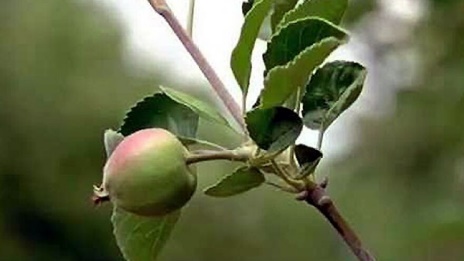 ŠTO NASTAJE IZ CVJETIĆA?CIPELEPLODOVI (JABUKE, KRUŠKE, ŠLJIVE)PLODOVI MORA